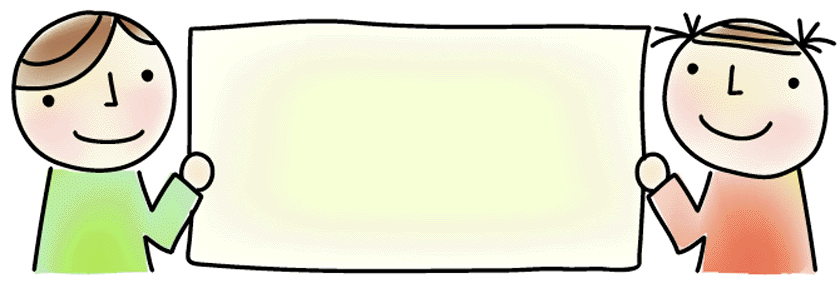 マロンくらぶ～ソーシャルスキルトレーニングinひろば栗の家～小学校就学後、福祉サービスを利用していない・できない方で、学校や家庭で、自分の気持ちが言えない、反対に気持ちを言い過ぎる、友達とトラブルになりやすい、ルールを守りにくい、感情のコントロールが苦手等なかなか上手くいかないことがありませんか？『マロンくらぶ』では、『ソーシャルスキルトレーニング』を通して、社会性や協調性、パーソナルスペースの取り方等を学び、これから出会う様々な人と良い関係を築き、社会に適応していく力を育むことを目的に行います。『マロンくらぶ』に集まる小学生達が他児との関わりを通して自信を持ち、保護者の方にとっても相談してホッとできる場所であれたらと思っています。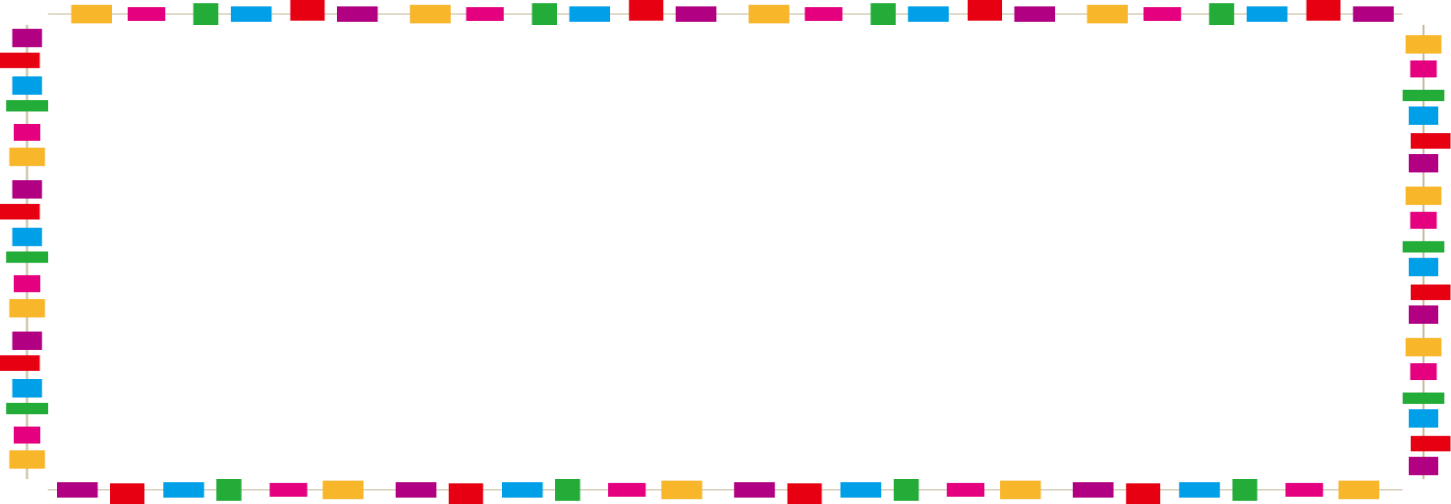 ≪連絡先≫　☆児童発達支援センター倉敷学園　基本相談　086-464-0012　　まで　「マロンくらぶの申し込みです」とお伝えください。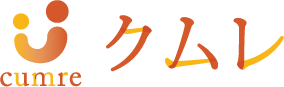 ※申し込み期限　2019年9月27日（金）対象福祉サービス（放デイ・通級指導教室も含む）を利用していない 地域の小学校（通常・支援級）在籍の小学4年～６年生（8名程度）８回のセッション全てに参加できる方が対象です。希望者が多い場合は抽選になります場所ひろば栗の家　2階　　　　　　倉敷市栗坂11-1時間13：00～15：3015：00～　保護者へ当日の様子を簡単にお伝えします日程内　容　内　容　内　容　日程学習の目当て学習活動ロールプレイ10/12自己認知を学ぼう自分発見上手な自己PR質問すごろく（相手を知る）10/26自己認知を学ぼうみんなに認めてもらうにははぁっていうゲーム11/2コミュニケーション方法を学ぼう上手なお願いの方法サインで暗号解読！12/21コミュニケーション方法を学ぼうパーソナルスペース陣取りゲーム1/11コミュニケーション方法を学ぼう空気を読める人になろうヒットマンガ1/18社会的行動（ルールやマナー）を学ぼう役割を果たすという事は人狼ドッジ2/15社会的行動（ルールやマナー）を学ぼう「怒り」の付き合い方アンガーマネージメントゲーム2/29学んだことの振り返り発表会　＆　卒業式クッキング内容はお子さんの特性により変更する場合もございます。予めご了承ください。内容はお子さんの特性により変更する場合もございます。予めご了承ください。内容はお子さんの特性により変更する場合もございます。予めご了承ください。内容はお子さんの特性により変更する場合もございます。予めご了承ください。